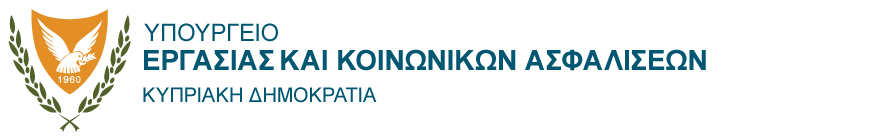 14 Δεκεμβρίου 2023ΔΕΛΤΙΟ ΤΥΠΟΥΗμερίδα Διαβούλευσης για αναβάθμιση των Εθνικών Διαγωνισμών Δεξιοτήτων και για τη συμμετοχή της Κύπρου στον Ευρωπαϊκό Διαγωνισμό EuroskillsΠραγματοποιήθηκε σήμερα Πέμπτη 14 Δεκεμβρίου 2023, στην παρουσία του Υπουργού Εργασίας και Κοινωνικών Ασφαλίσεων κ. Γιάννη Παναγιώτου, η «Ημερίδα Διαβούλευσης για αναβάθμιση των Εθνικών Διαγωνισμών Δεξιοτήτων και για τη συμμετοχή της Κύπρου στον Ευρωπαϊκό Διαγωνισμό Euroskills». Η Ημερίδα πραγματοποιήθηκε στο Κτήριο Διοίκησης της Ελληνικής Τράπεζας στη Λευκωσία και οργανώθηκε από το Κέντρο Παραγωγικότητας. Σκοπός της Ημερίδας Διαβούλευσης ήταν η αναβάθμιση του Εθνικού Διαγωνισμού Δεξιοτήτων και της συμμετοχής της Κύπρου στον Ευρωπαϊκό Διαγωνισμό Euroskills ο οποίος επικεντρώνεται στα επαγγέλματα και δεξιότητες που θεωρούνται απαραίτητα για τη διατήρηση της ανταγωνιστικότητας της Ευρώπης και στοχεύει στην προσέλκυση περισσότερων νέων στα τεχνικά επαγγέλματα.Κατά τη διάρκεια της εκδήλωσης έγινε παρουσίαση των αποτελεσμάτων της Εθνικής Ομάδας Δεξιοτήτων της Κύπρου στον Ευρωπαϊκό Διαγωνισμό Δεξιοτήτων Euroskills 2023 o οποίος πραγματοποιήθηκε τον Σεπτέμβριο του 2023 στο Γκτάνσκ της Πολωνίας. Διεξάχθηκε επίσης συζήτηση για λήψη αποφάσεων για πιο δυναμική παρουσία της Κύπρου στους μελλοντικούς Ευρωπαϊκούς Διαγωνισμούς με τρόπο που να συμβάλει ουσιαστικά στη βελτίωση του επιπέδου των τεχνιτών της Κύπρου και της τεχνικής επαγγελματικής εκπαίδευσης και κατάρτισης.Στο χαιρετισμό του ο Υπουργός Εργασίας και Κοινωνικών Ασφαλίσεων κ. Γιάννης Παναγιώτου εξήρε τη σημασία και τη συμβολή των τεχνικών δεξιοτήτων και της πιστοποιημένης εκπαίδευσης και κατάρτισης τόσο για τη βελτίωση της απασχολησιμότητας των νέων, όσο και για την ευρύτερη αξιοποίηση των ευκαιριών που παρουσιάζονται στο δυναμικό περιβάλλον στο οποίο ζούμε. Οι διαγωνισμοί δεξιοτήτων είπε ο κ. Παναγιώτου είναι  ένα πολύ χρήσιμο εργαλείο για να αναδείξουμε τη σημαντικότητα των τεχνικών επαγγελμάτων. Επιλογή, πέρα από τα σχέδια επιχορηγούμενης απασχόλησης των νέων που υλοποιούνται με μεγάλη επιτυχία από το Υπουργείο Εργασίας και Κοινωνικών Ασφαλίσεων και την Αρχή Ανάπτυξης Ανθρώπινου Δυναμικού, αποτελεί είπε και η παροχή περισσότερων και εναλλακτικών προσόντων στους νέους ανθρώπους. Αυτό μπορεί να επιτευχθεί μόνο μέσα από την κατάλληλη επαγγελματική εκπαίδευση και κατάρτιση. Οι απαιτήσεις της αγοράς εργασίας αυξάνονται και οι ανάγκες αλλάζουν. Πλέον δεν είναι αρκετό να μπορούμε να κάνουμε καλά μια συγκεκριμένη εργασία, αλλά, αντίθετα, θα πρέπει να κατέχουμε ένα σύνολο δεξιοτήτων, βασικών, οριζόντιων και ψηφιακών. Για τον λόγο αυτό σημείωσε ο Υπουργός, το Υπουργείο Εργασίας και Κοινωνικών Ασφαλίσεων έχει ξεκινήσει ήδη την υλοποίηση του Σχεδίου Δράσης «Σύγχρονη Επαγγελματική Ανάπτυξη για την Πράσινη και την Ψηφιακή Μετάβαση», το οποίο περιλαμβάνει τρείς βασικούς πυλώνες: την ανάπτυξη σύγχρονης επαγγελματικής κουλτούρας, την κοινωνικά στοχευμένη μάθηση και την Επαγγελματική Εξειδίκευση και πιστοποίηση. 